Financial Assistance KidSport West Kelowna ApplicationThe West Kelowna KidSport™ program removes financial barriers that prevent children and youth from playing organized sport.  West Kelowna KidSport™ grants help cover the cost of registration fees for a sport season.  Residents of West Kelowna, Westbank, and Peachland are welcome to apply.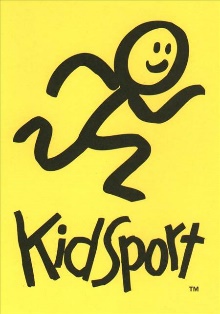 Jumpstart -"The Big Play "Application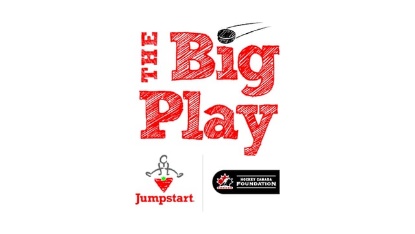 WHAT IS THE BIG PLAY?
The Big Play is an initiative between Canadian Tire Jumpstart
Charities and The Hockey Canada Foundation, which is committed to
getting 30,000 kids into minor hockey. Parents/guardians who
qualify for financial assistance will be able to apply online at
http://jumpstart.canadiantire.ca/en/ for funding through The Big
Play to help their child, or children, participate in a hockey program
offered at a hockey league or association that is registered with
Hockey Canada.
WHERE CAN PARENTS/GUARDIANS APPLY?
They can go to jumpstart.canadiantire.ca and click on The Big Play
iconORApply HereParents who qualify for financial assistance will be able to apply online at jumpstart.canadiantire.ca for funding through The Big Play to help their child, or children, participate in a hockey program offered at a hockey league or association that is registered with Hockey Canada.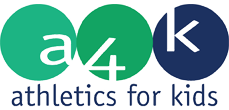 a4k - Athletics for Kid (CLICK)All documents and forms on our website are printable in a .pdf format. If your computer cannot read .pdf format documents, please download the free Adobe Reader.QUESTIONS? Call 1-844-YES-PLAY or email jumpstart@cantire.com.CLICK HERE TO APPLY  NOW